Lyn  Laver-Ahmat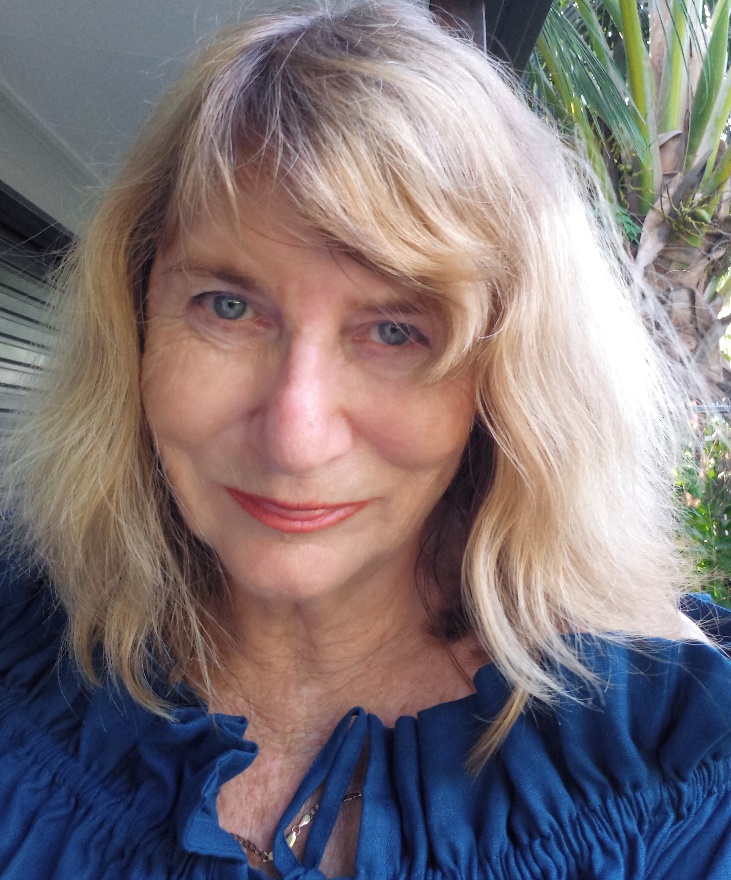 ABN   No. 59223295673     Slade Point, Q. 4740, Australia				M.      0438190951   E.       lahmatau@yahoo.com.auF.       https://www.facebook.com/lynlaverahmatartist I. 	   https://www.instagram.com/lynlaver_ahmat/ L.        www.linkedin.com/in/lyn-laver-ahmatW.      https://www.artworkarchive.com/profile/lyn-laver-ahmat                  Lyn Laver-Ahmat ____________________________________________________ 
Selected Grants, Awards, Commissions2023 Winner – “Best in Show” Artists and Art, Annual Art Comp. Mackay, Qld. 2022 Winner – 2D Award– Whitsunday Arts Festival, Qld.2022 Winner – Easel painting award, Central Highlands, Emerald, Qld.2021 Regional Arts Development Fund, Grant recipient, Mackay, Qld 2021 Winner $10,000– John Villiers Outback Art Prize, Winton, Qld.2021 Selected Finalist – Queensland Regional Art Awards, Flying Arts Inc.2021 Selected Finalist – Lethbridge Landscape Prize, Brisbane, Qld.2021 Winner – Art on Show, Mackay, Works on Paper2021 Selected Finalist – Whitsunday Arts Festival2019 Winner – Art on Show, Mackay, Works on Paper2019 Selected Finalist – Pro Hart Broken Hill Outback Art Prize, N.S.W.2019 Winner – Oil Painting, Bowen Art Society2018 Selected Finalist – Moreton Bay Art Awards, Pine Rivers, Qld.2018 Selected Finalist - Percival Portrait Painting Prize, Townsville. Qld.2018 Winner – Acrylic Painting, Mackay Art Society 2017 Winner – Paxton’s Portrait Painting Prize, Mackay, Qld.2016 Selected Finalist - Pro Hart Broken Hill Outback Art Prize2016 Selected Finalist Moreton Bay Art Awards, Pine Rivers2015 Selected Finalist - Broken Hill Outback Art Prize2015 Winner – Oil Painting, Mackay Art Society 2015 Open H.C. Mackay Art Society2015 H.C. – Works on Paper, Sarina Art Extravaganza 2011 Winner – Landscape prize, Sarina Art Extravaganza2010 Regional Arts Development Fund, Grant recipient, Mackay, Qld 2009 Commended - Airlie Beach Marine Art Show) 
2007 Commended - Sarina Scope Art on Show
1996 Marian Mill Award – Pioneer Valley
1995 Acquisitive Award – Pioneer Valley
1994 Acquisitive Award – Pioneer Valley1992 Winner – Pioneer Valley
1994 Winner Group Mural – Mackay Airport1992 Open Encouragement Award - Rockhampton1991 Winner – Sarina Art Society 1991 Open runner up, Gladstone1990 Winner Contemporary – Pioneer Valley1989 Winner Oil and watercolour, - Blackwater1988 Artist considered most promise – Barrier Reef Art Awards, Mackay1987 Winner Open – Pioneer ValleySolo Exhibitions2024,2023  Artist Inc. Open Studios, July2022 Central Regional Queensland Art Gallery, Emerald – “Light on Landscape” RADF funded.2022  Coalface Gallery, Moranbah. – “Light on Landscape” – RADF funded.2021 Bauhinia Bicentennial Art Gallery, Springsure, Dec – January “Light on Landscape” RADF funded2021 Cedar Gallery, April – August, Eungella2020 Mackay Artspace Regional Gallery, December – February 2021 “Light on Landscape”2018 Milton House Gallery, Mackay, Queensland2017 Pilgrim Uniting Church, Adelaide – “Dreamscapes” 2017 Mackay Golf Course, Mackay2016 Mackay Golf Course, Mackay2013 Paxton’s Gallery, Mackay2011 Botanical Gardens, Mackay – “Where the Shore Meets the Sea”2010 Gargett Gallery – “Paperbarks to Pebble Beach”2010 Botanical Gardens, Mackay – “Mackay Landscapes”  2005 Beenleigh Cultural Centre, Brisbane 2005 Satchmo’s, West End, Brisbane  Selected Group Exhibitions
2023 “Passion for Plein Air” Botanical Gardens, Mackay2023 “Launch of Artist Studios”  Gallery 31, C.Q.U. Campus, Mackay2022 Provoking Change – (re)action states of change 7 – 28th July, 2022 RADF showcase of recipients, 2021 – 2022 Jubilee Centre, Mackay2022/1 “Art on the Hill” Mackay 2021 Mackay Cedar Gallery, Eungella2019 “Foundations in Drawing” Mackay Art Space Regional Gallery2019 - 2023 Hamilton Island Art Gallery2018 Moreton Bay Art Finalist Awards2018 Percival Portrait Painting Finalist Prize2017 “Beautiful one Day, Fruit Salad the Next” A Flying Arts Alliance Initiative, Judith      Wright Centre for Contemporary Arts, Brisbane2017 Mackay Art on Show2016 Mackay Art on Show, Mackay Art Society2015 Sarina Extravangza, Mackay Art on Show2013 Paxton’s Gallery, Mackay2012 Paxton’s Gallery, Mackay2011 Sarina Scope, Mackay Art on Show, Printbank2010 Printbank - Artspace Mackay; Art on Show, Mackay, Sarina Scope, Gargett Gallery –  “Festival Fever”2009 Gargett Drawing Prize, Sarina Scope, Art on Show, Mackay   2009  Artspace Mackay Postcard Exhibition  2008 Sarina Scope; Art on Show, Mackay,  2007 Gargett Gallery – “Faces and Places” 2007 Circle Gallery, West End - “Expressions of Interest”  2007 Gold Coast Convention Centre – “Art Expo”  2006 Leif’s Art Space, West End. 2006 Gargett Gallery, -“Press-less Painters”  2004 Gargett Gallery Inaugural Exhibition  2000,1998   Adelaide Fringe Festival - “Australian Spirituality”   2000 Brisbane, Fortitude Valley -“We Mean Women” 1998 Q.U.T. student exhibition, Brisbane - “Interval”  	 1997 Q.U.T. student exhibition, Brisbane.  1996 Walter Reid Centre, Rockhampton.- Mountains of Colour”			 1996 - 87  Mackay City Library - Forbes Contemporary Art Group			   1995  Qld. Arts Council (RADF funded) - “Colour and Collage”  			 1993  Mackay City Library - “Fertile Ground”   1992  North Eton Pottery Gallery - “Summer Quartet”   1991  Aust. Flying Arts School, Brisbane -  “20th Anniversary”   1990 Aust. Flying Arts, School, Brisbane - “Beyond the Boundaries”  		 Public Art2019 “Plastic Boutique”, Mackay2019 5th Lane Street Art Project2010 “Piano with Attitude” Gargett Gallery RADF funded2006 Collaboration Mural Project Sunnybank Community Park, Sunnybank2002 Mural Project– Aspley State School 
1995 Mural Project– Slade Point State School
1995 Winner - Mural - Mackay Airport Professional Development2023 Cold Wax workshop, 5 days, Butter Factory, Cooroy.2022 Makers’ shopfront – A 2 day Exhibition Development Bootcanp 2021 RASN Creative Business Champions Mentoree2020 Provoking Change Project Retreat, Seaforth.  A 2 day intensive art making, linking technology and art collaboration 2018 “Where to Next”  A Career Management Intensive for Mid-Career Artists. An initiative of NAVA and Flying Arts Inc., Toowoomba, Qld.2018 Artiz Innovation at The Edge, (Qld State Library) for Educators, Flying Arts Inc.2000 Bachelor Arts and Bachelor Education, Q.U.T., Brisbane. Majored in sculpture.  Completed, painting, printmaking, and sculpting workshops with nationally acclaimed tutors. 
Art teacher in public schools and private classes for children and adults.Employment 2019 - 2024   Residency Hamilton Island2018 - 2024   Artist and Teacher Relief2011 – 2017  Education Qld, Mackay North High School2010    Education Qld., Teacher Relief, Primary and High School 2000 – 2008 Education Qld. -Sunnybank State High School, Brisbane	Gallery RepresentationCedar Gallery, Eungella.Hamilton Island GalleryMilton House Gallery, MackayCommunity Involvement/Residencies2023 – 4 Inaugural Artist Trail Mackay Committee Member2023  Tutor for “Responding to the River” 1 day workshop2023, Tutor and Artist talk for 1 day workshop, Clermont, Qld.2023, 2022  Artist Residency – Bimblebox Nature Reserve, Qld.  4 – 11 Sept.2023, 2022 Tutor for Master Class Plein Air Workshops, St Lawrence Wetlands Weekend2022 Workshops, Yeppoon, Emerald, Moranbah as part of RADF funded project2019  5th Lane Project, Mackay2019  “Plastic Boutique” Mackay2017  “Paddles with Pizzazz” Dragons Abreast, Mackay2012 Tutor, Paxton’s Creative Space and Upstairs Gallery 2012 2011 Volunteer Mackay Art Space, Q.A.T.A. member2010 Artist in Residence workshop for children – Gargett Gallery RADF funded2010 Hays Inlet Festival, Pine Rivers, Qld. 
 2007 Workshop for children– Gargett Gallery 2005 Community Mural – Sunnybank, Brisbane2000 Workshop for children’s mural - “Our Place”, Stafford, Brisbane2000 Workshop for children’s workshop mural – Aspley State Primary School,    Brisbane. 2000 Adult classes – Stafford, Brisbane1999 Volunteer for Children’s Global Vision World Congress, International Society for Education through Art (InSEA) 1996 Mural for Arts Festival - Mackay City Library, Qld. 1994 - 1996 stage props, Murals and collaboration in commemoration of the “Year of   Indigenous People- Slade Point Primary School, Mackay, Qld.				          1995 Regional Rep - Flying Arts Inc
Collections and Acquisitions	The John Villiers Outback Prize, WintonConfa Dental, SarinaMackay Port Authority	T.A.F.E. College Mackay	Mackay Art Society	Sarina Shire Council	The Daily Mercury - Mackay	Broken River Mountain Retreat	Private CollectionsTravels2021 Cape York2019 Daintree2018 Scotland, Ireland2017 Outback Australia, East McDonald Ranges, Lake Eyre, Kings Canyon.2016 France, Spain, Portugal2014 France, Belgium, Paris, England, Wales2012 Hinchinbrook Island, ThornsburneTrail2007 Thailand2006 Outback Australia, Canning Stock Route, Simpson Desert, Kimberleys2005 China1999 New Zealand, Solomon Islands.